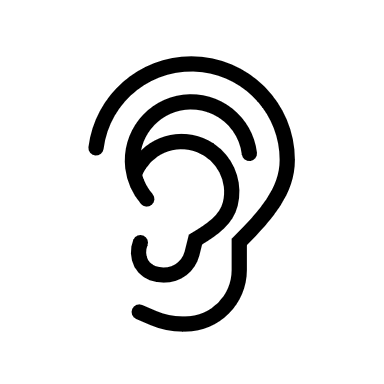 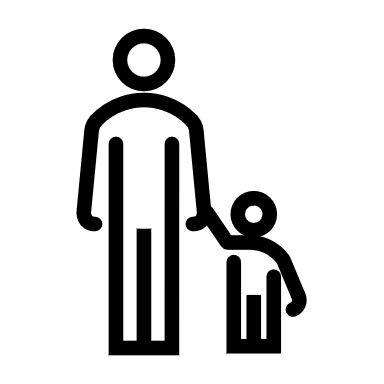 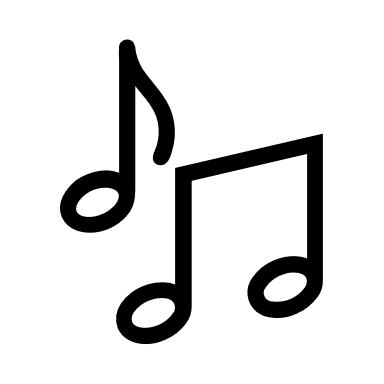 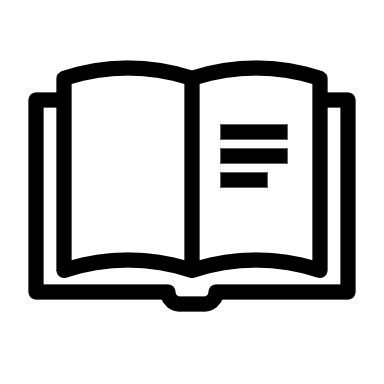 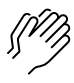 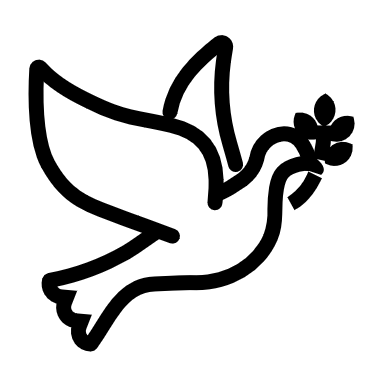 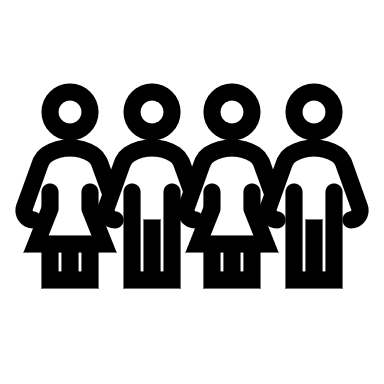 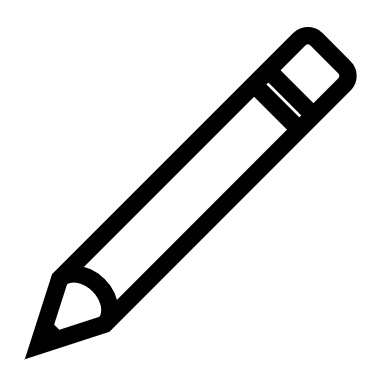 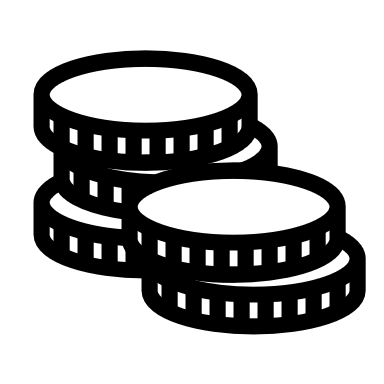 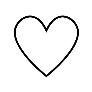 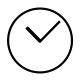 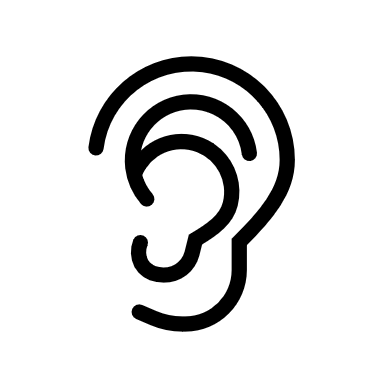 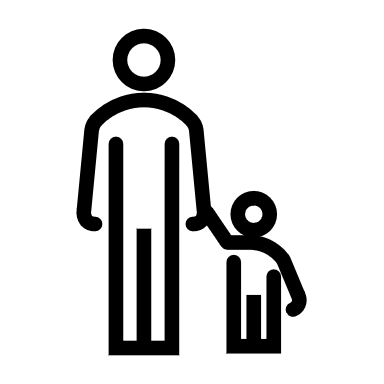 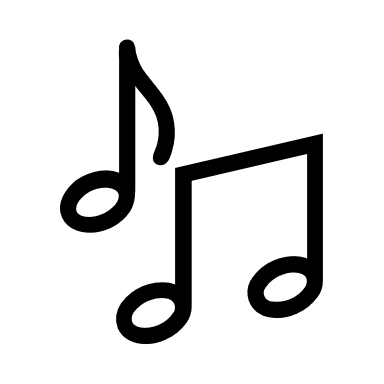 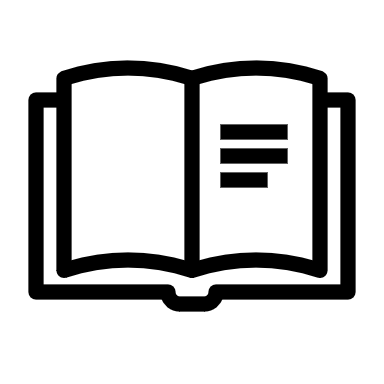 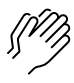 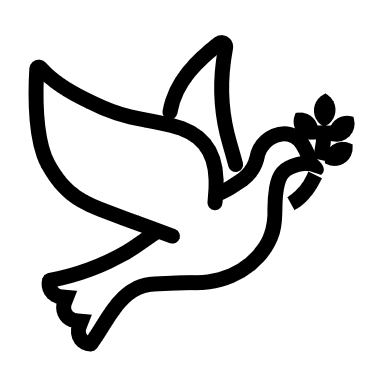 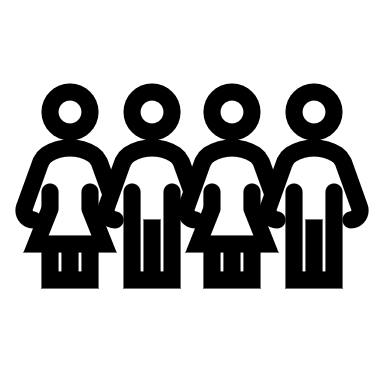 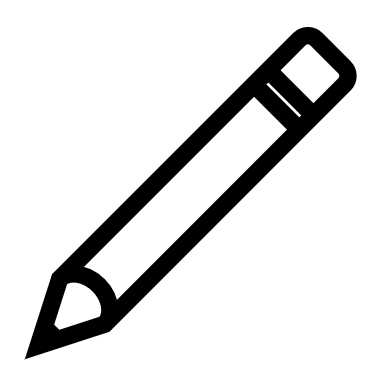 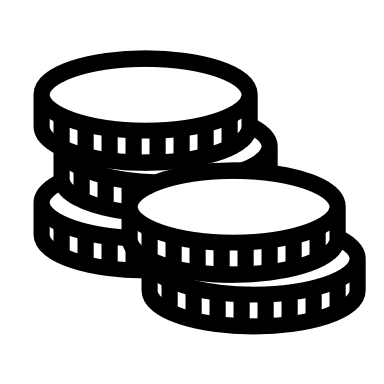 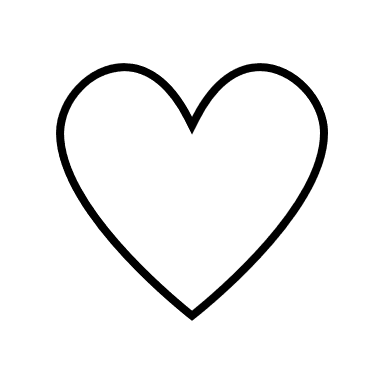 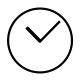 (Kids – use your worship packet and the tools listed at the end of the bulletin to do all these things.)Southminster Presbyterian Church 9th Sunday after Pentecost or the 72nd Sunday of CovidJuly 25, 20219:30 a.m. Find the link for the service on one of these sites:1) our Facebook page: https://www.facebook.com/SouthminsterGlenEllyn/
2) our web site: https://www.southminsterpc.org/worship-videos
3) our YouTube channel:
https://www.youtube.com/channel/UCPgWICngOvkmR1OXgCG_wiA/videosIf the video feed is interrupted during the service, we will continue to record and then post the full video on Facebook and our web site as soon as possible.   1	Gathering Music 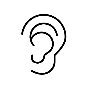 Our slideshow today is “Iowa Roots.”  2	Welcome and Announcements 3 	Lighting the Candles       	(2 Corinthians 5:17)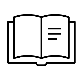 So if anyone is in Christ, there is a new creation: everything old has passed away; see, everything has become new!  4	Prelude 	 5	Call to Worship  	   	 (Neel, edited)	Leader:	We gather to worship the One who calls us,	People:	The One who equips us,	Leader:	The One who loves us without end.	All:	With joyful hearts, we worship Jesus Christ. 6	Hymn:             We Have Come to Join in Worship      (verses 1, 3)           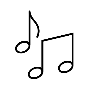 We have come to join in worship and adore the Lord our God.Let us come in prayer, expecting God to speak his mighty Word.All is vain unless the Spirit of the Holy One comes down.Christians, pray, and holy manna will be showered all around.Let us love our God supremely; let us love each other, too.Let us care for all his people till our God makes all things new.Christ will call us home to heaven; at his banquet we’ll sit down;Christ himself will rise and serve us living manna all around. 7	Prayer of Confession: 		Forgive us, Lord, for the times that we have not given any effort to truly hear the pain or fear of others. Forgive us for downplaying the struggles of life that others face by only focusing on our own struggles. You have called us to a way of life that is honest with pain and generous in comfort. We ask this in the name of Jesus Christ, who is both savior and Lord. Amen.           	(Time of silence for personal prayer and confession)    	 8	Declaration of the Grace of God/Assurance of Pardon    	(Titus 3:4-6, NRSV, edited)	Leader:	Through the loving kindness of God our Savior, we are saved.	People:	Not by our righteousness, but by God’s mercy.	Leader:	The Holy Spirit has been poured on us through Jesus Christ.	People:	We are forgiven!	All:	Thanks be to God! 9	Response:  	Spirit of the Living God   (sing 2 times)    Spirit of the living God, fall afresh on me.Spirit of the living God, fall afresh on me.Melt me; mold me; fill me; use me.Spirit of the living God, fall afresh on me.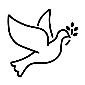 10	The Passing of the Peace                                11	Word with Children 		Pastor Wendy 	For children worshiping in the sanctuary, please stay with your families during the Word
 	with Children. When our Covid rules change, we will welcome you back up front.12	Prayer for Illumination     13    Scripture Lessons: Romans 8:18-23                                                2 Corinthians 4:7-1214    Sermon:  	Misunderstandings of Biblical Proportions: “You just need more faith.”  15	Saying What We Believe/Affirmation of Faith  (unison)	
 			from A Brief Statement of Faith (PCUSA)In a broken and fearful world, the Spirit gives us courage to pray without ceasing, to witness among all peoples to Christ as Lord and Savior, to unmask idolatries in Church and culture, to hear the voices of peoples long silenced, and to work with others for justice, freedom, and peace. In gratitude to God, empowered by the Spirit, we strive to serve Christ in our daily tasks and to live holy and joyful lives, even as we watch for God’s new heaven and new earth, praying, “Come, Lord Jesus!”16	Hymn: 	Be Still, My Soul   (verse 1)        Be still, my soul: the Lord is on your side!Bear patiently the cross of grief or pain;Leave to your God to order and provideIn every change he faithful will remain.Be still, my soul: your best, your heavenly friendThrough thorny ways leads to a joyful end.17	Prayers of the People and the Lord’s Prayer    		Leader:	Lord, in your mercy, 		People:	hear our prayers.   The Lord’s Prayer:Our Father who art in heaven, hallowed be thy name. Thy kingdom come, 
thy will be done, on earth as it is in heaven. Give us this day our daily bread; 
and forgive us our debts, as we forgive our debtors; and lead us not into
temptation, but deliver us from evil. For thine is the kingdom and the power 
and the glory, forever. Amen.Children, draw or write something you would like to say to God in prayer this morning. 
If you want to share it with the church, you may also leave a message 
on the church phone line.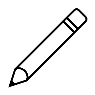 Offering of Ourselves and Our Gifts18	Offertory:  	Give Me Jesus   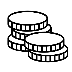 19	*Doxology 		Hymnal #606Praise God, from whom all blessings flow;Praise Him all creatures here below;Praise Him above, ye heavenly host;Praise Father, Son, and Holy Ghost. Amen.20	Prayer of Thanksgiving and Dedication  21	Hymn: 	Great Is Thy Faithfulness   (verses 1, 3)  Great is thy faithfulness, O God my Father,There is no shadow of turning with thee;Thou changest not, thy compassions they fail not;As thou has been thou forever wilt be.Great is thy faithfulness! Great is thy faithfulness!Morning by morning new mercies I see;All I have needed thy hand hath provided;Great is thy faithfulness, Lord unto me!Pardon for sin and a peace that endureth,Thy own dear presence to cheer and to guide;Strength for today and bright hope for tomorrow,Blessings all mine, with ten thousand beside!Great is thy faithfulness! Great is thy faithfulness!Morning by morning new mercies I see;All I have needed thy hand hath provided;Great is thy faithfulness, Lord unto me!22	Charge and Benediction                                              	Leader:	Now go and serve the Lord,
  	People: 	For we are blessed to be a blessing! 
                   All:    Alleluia! Amen!23	Postlude    Participants and Technical CrewRev. Wendy BodenLiturgist: Blair NelsonGuest Musicians: Karen Archbold, Tim ArchboldLiturgical Dance: Eleanor Archbold Worship Associate: David KozichTech support: Ron Birchall, Steve Henkels, Chris KozichThe flowers today are given by Beth Bonde in memory of Al and Isabelle Bonde.Good Morning to our Children:To complete all the activities in this worship folder you will need:ears to heara mouth to sing  hands to foldeyes to read a brain to think  a worship kit including:something to color with – crayons, markers or colored pencilssomething to write with, like a pen or pencilsomething to write on, like a table or a clipboardscissors and tape  If you would like a worship kit for your child, please contact Pastor Wendy (wendy@southminsterpc.org) and one will come to you!A Guide to Our Worship SymbolsQuotations for our Worship Symbols Guide are taken from Our Order of Worship by Teresa Lockhart Stricklen, Associate for Worship, Presbyterian Church (USA), found at https://www.pcusa.org/site_media/media/uploads/theologyandworship/pdfs/order_of_worship_brochure_dec_2008.pdf. Edited.We listenWe pass the peaceWe read alongWe give our offering of time, talent and treasureWe standWe sing if we are at homeWe prayWe respondWe participate
 in the Word 
with ChildrenWe listen: “Basically, the sermon is God’s dynamic, eternal Word spoken to us in such a way that we might hear what God has to say to us and be encouraged to follow the Lord 
in faith.  We pass the peace: “…We greet one another with the peace of Christ as common forgiven sinners. As we are forgiven, so we forgive. This is also a good time to reconcile with those family members who drove us crazy trying to get to church on time, church members with whom we have tensions, or people we're not so happy to see.”We read along: “God’s Word comes to us in many ways—through scripture, special music, sermons. Listen for God's eternal Word addressing you with good news about the Lord’s love for you and all people.”We give our offering of time, talent, and treasure: “This is the time when we give ourselves, all that we are, and all that we have, to God’s service. As a symbol of what is of value to us, we make an offering… to promote the gospel.”We stand: “We stand as a way of saying, “This is where I stand,” and as a way of standing in continuity with the people of God of ages past…”We sing: “…We sing praise with hearts and minds (even if that's a little out of tune), just enjoying God for who God is. As we open up the pathways of breath to sing praise, we make space for the Spirit breath to fill us.” Even if we simply listen and read the words, we are praising God.We pray: The first thing we do is pray—for our world, the church, other people, and ourselves. The prayer is our prayer as a church. One person may pray for us, but we are all praying together as one in our hearts, continuing Christ’s ministry of prayer for the world.”We respond: Responding by writing or drawing helps us remember what we are hearing and is a chance to express our beliefs.We participate in the Word with Children: It is called the Word WITH Children because the whole church is invited to listen with the fresh, faith-filled ears of children to the proclaimed message.